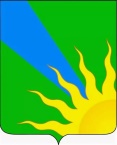 АДМИНИСТРАЦИЯ ВОСТОЧНОГО СЕЛЬСКОГО ПОСЕЛЕНИЯ УСТЬ-ЛАБИНСКОГО РАЙОНАП О С Т А Н О В Л Е Н И Еот 29.09.2023 г.	№  57станица ВосточнаяОб утверждении топливно-энергетического баланса Восточного сельского поселения Усть-Лабинского районаВ соответствии с Федеральным законом от 27 июля 2010 года№190-ФЗ «О теплоснабжении», приказом Министерства энергетики РФ от 14 декабря 2011 года № 600 «Об утверждении порядка составления топливно- энергетических балансов субъектов Российской Федерации, муниципальных образований» постановляю:Утвердить топливно-энергетический баланс Восточного сельского поселения Усть-Лабинского района за 2022 год, согласно приложению.Общему отделу администрации Восточного сельского поселения Усть-Лабинского района (Лопатина) обнародовать настоящее постановление и разместить на официальном сайте Восточного сельского поселения Усть- Лабинского района в информационной сети «Интернет».Контроль за выполнением настоящего постановления возложить на главу Восточного сельского поселения Усть-Лабинского района А.П.БелозубПостановление вступает в силу со дня его обнародования.ПРИЛОЖЕНИЕ УТВЕРЖДЕНОпостановлением администрации Восточного сельского поселения Усть-Лабинского районаот 29.09.2023 года № 57Топливно-энергетический балансВосточного сельского поселения Усть-Лабинского района за 2022 годАдминистративный центр Восточного сельского поселения Усть- Лабинского района – станица Восточная .На 1 января 2022 года численность поселения составила  2241 человека.Основными потребителями энергетических ресурсов в Восточном сельском поселении Усть-Лабинского района являются бюджетные потребители - образование, культура, здравоохранение, население и другие.В Восточном сельском поселении Усть-Лабинского района расположены и функционируют: МБОУ СОШ № 15,  МБДОУ № 12, муниципальное казенное учреждение культуры «Культурно-досуговый центр    «Вдохновение»,    муниципальное    казенное    учреждения    культуры«Восточная сельская библиотека», Амбулатория , филиал сбербанка, аптечный пункт  ; почтовое отделение связи,  семь магазинов.Топливно – энергетический баланс в Восточном сельском поселении Усть-Лабинского района разрабатывается на один год.Актуализируется по мере реализации локальных задач, программ, изменения размеров и источников финансирования, внешних и внутренних факторов воздействия.В топливно-энергетическом балансе Восточного сельского поселения Усть-Лабинского района присутствует тепловая энергия, электрическая энергия.В целях производства тепловой энергии для отопления жилых домов учреждений и организаций, расположенных на территории Восточного сельского поселения Усть-Лабинского района используется природный газ, уголь, дрова, а также электрическая энергия.Топливно-энергетический баланс Восточного сельского поселения Усть-Лабинского района приведен в таблицах:Топливно-энергетический баланс 
Восточного сельского поселения Усть-Лабинского районаОднопродуктовый баланс
 энергетических ресурсов Восточного сельского поселения Усть-Лабинского района  за 2022 годОднопродуктовый баланс
 энергетических ресурсов Восточного сельского поселения Усть-Лабинского района Краснодарского края за 2022 годТопливно-энергетический баланс 
Восточного сельского поселения Усть-Лабинского района, Краснодарского края за 2022 годПРИЛОЖЕНИЕ 2 УТВЕРЖДЕНОпостановлением администрации Восточного сельского поселения Усть-Лабинского района от 29.09.2023 года № 57Согласно Постановления Государственного комитета Российской Федерации по статистике от 23 июня 1999 г. № 46 «Об утверждении «Методологических положений по расчету топливно-энергетического баланса Российской Федерации в соответствии с международной практикой»Глава Восточного сельского поселения Усть-Лабинского района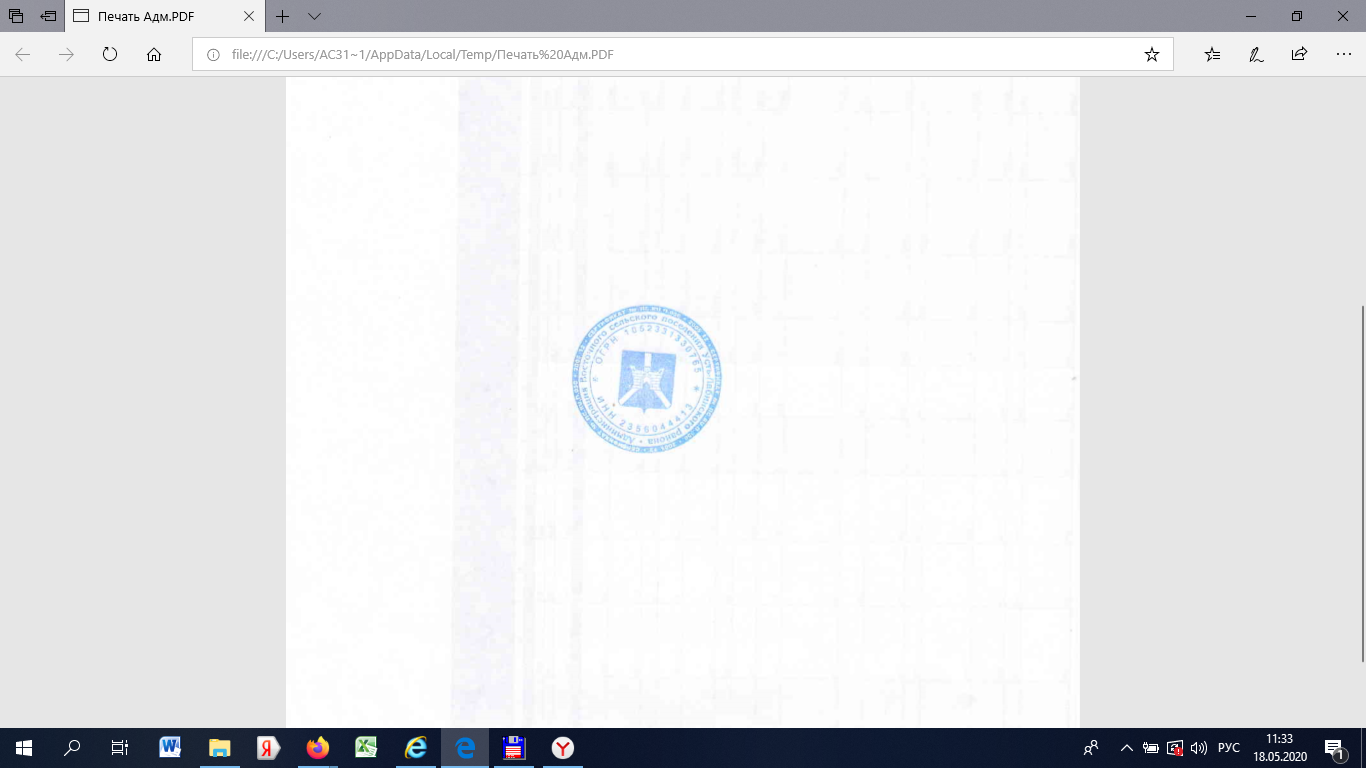 А.П.БелозубУгольСырая нефтьНефтепродуктыПриродный газПрочее твердое топливоГидроэнергия и НВИЭАтомная энергияЭлектрическая энергияТепловая энергия123456789Производство энергетических ресурсов1Ввоз2Вывоз3Изменение запасов4Потребление первичной энергии5Статистическое расхождение6Производство электрической энергии7Производство тепловой энергии8Теплоэлектростанции8.1Котельные8.2-Е812-Е842-Е852Электрокотельные и теплоутилизационные установки8.3Преобразование топлива9Переработка нефти9.1Переработка газа9.2Обогащение угля9.3Собственные нужды10-Е852-Е108Потери при передаче11Конечное потребление энергетических ресурсов12Е121Е124Е125Е128Сельское хозяйство, рыболовство и рыбоводство13Е131Е133Е134Е135Е138Промышленность14Продукт 114.1Продукт n14.nПрочая промышленностьСтроительство15Транспорт и связь16Железнодорожный16.1Трубопроводный16.2Автомобильный16.3Прочий16.4Сфера услуг17Население18Е181Е184Е185Е188Использование топливно-энергетических ресурсов в качестве сырья и на нетопливные нужды19Строки топливно-энергетического балансаНомер строк балансаВид энергетического ресурсатвердое топливо, м.куб.Вид энергетического ресурсаТепловая энергияГ.калл.Производство энергетических ресурсов1Ввоз227282Вывоз3Изменение запасов4Потребление первичной энергии527282Статистическое расхождение6Производство электрической энергии7Производство тепловой энергии8Теплоэлектростанции8.1Котельные8.2Электрокотельные и тепло-утилизационные установки8.3Преобразование топлива9Переработка нефти9.1Переработка газа9.2Обогащение угля9.3Собственные нужды1027282Потери при передаче11Конечное потребление энергетических ресурсов12Сельское хозяйство, рыболовство и рыбоводство13Промышленность14Продукт 114.1......Продукт n14.nПрочая промышленностьСтроительство15Транспорт и связь16Железнодорожный16.1Трубопроводный16.2Автомобильный16.3Прочий16.4Сфера услуг17Население18Использование топливно-энергетических ресурсов в качестве сырья и на нетопливные нужды19Строки топливно-энергетического балансаНомер строк балансаВид энергетического ресурсаэлектроэнергия  (кв/час.)123Производство энергетических ресурсов1Ввоз27793Вывоз3Изменение запасов4Потребление первичной энергии57793Статистическое расхождение6Производство электрической энергии7Производство тепловой энергии8Теплоэлектростанции8.1Котельные8.2Электрокотельные и тепло-утилизационные установки8.3Преобразование топлива9Переработка нефти9.1Переработка газа9.2Обогащение угля9.3Собственные нужды107793Потери при передаче11Конечное потребление энергетических ресурсов12Сельское хозяйство, рыболовство и рыбоводство13Промышленность14Продукт 114.1......Продукт n14.nПрочая промышленностьСтроительство15Транспорт и связь16Железнодорожный16.1Трубопроводный16.2Автомобильный16.3Прочий16.4Сфера услуг17Население18Использование топливно-энергетических ресурсов в качестве сырья и на нетопливные нужды19УгольСырая нефтьНефтепродуктыПриродный газПрочее твердое топливоГидроэнергия и НВИЭАтомная энергияЭлектрическая энергияТепловая энергияВсего12345678910Производство энергетических ресурсов10000000000Ввоз2000000078202,28107236,730Вывоз30000000000Изменение запасов40000000000Потребление первичной энергии5000000078202,28107236,730Статистическое расхождение60000000000Производство электрической энергии70000000000Производство тепловой энергии80000000000Теплоэлектростанции8.10000000000Котельные8.20000000000Электрокотельные и теплоутилизационные установки8.30000000000Преобразование топлива90000000000Переработка нефти9.10000000000Переработка газа9.20000000000Обогащение угля9.30000000000Собственные нужды10000000078202,28107236,730Потери при передаче110000000000Конечное потребление энергетических ресурсов120000000000Сельское хозяйство, рыболовство и рыбоводство130000000000Промышленность140000000000Продукт 114.10000000000......0000000000Продукт n14.n0000000000Прочая промышленность0000000000Строительство150000000000Транспорт и связь160000000000Железнодорожный16.10000000000Трубопроводный16.20000000000Автомобильный16.30000000000Прочий16.40000000000Сфера услуг170000000000Население180000000000Использование топливно-энергетических ресурсов в качестве сырья и на нетопливные нужды190000000000№ п/п Виды ТЭР Единицы измерения Коэффициенты пересчета в условное топливо по угольному эквиваленту 1. Уголь каменный тонн 0,768 2. Уголь бурый тонн 0,467 3. Сланцы горючие тонн 0,300 4. Торф топливный тонн 0,340 5. Дрова для отопления куб. м (плотн.) 0,266 6. Нефть, включая газовый конденсат тонн 1,430 7. Газ горючий природный (естественный) тыс. куб. м 1,154 8. Кокс металлургический тонн 0,990 9. Брикеты угольные тонн 0,605 10. Брикеты и п/брикеты торфяные тонн 0,600 11. Мазут топочный тонн 1,370 12. Мазут флотский тонн 1,430 13. Топливо печное бытовое тонн 1,450 14. Керосин для технических целей тонн 1,470 15. Керосин осветительный тонн 1,470 16. Газ горючий искусственный коксовый тыс. куб. м 0,570 17. Газ нефтеперерабатывающих предприятий сухой тыс. куб. м 1,500 18. Газ сжиженный тыс. куб. м 1,570 19. Топливо дизельное тонн 1,450 20. Топливо моторное тонн 1,430 21. Бензин автомобильный тонн 1,490 22. Бензин авиационный тонн 1,490 23. Топливо для реактивных двигателей тонн 1,470 24. Нефтебитум тонн 1,350 25. Газ горючий искусственный доменный тыс. куб. м 0,430 26. Электроэнергия тыс. кВт.ч 0,3445 27. Теплоэнергия Гкал 0,1486 28. Гидроэнергия тыс. кВт.ч 0,3445 29. Атомная энергия тыс. кВт.ч 0,3445 